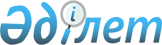 О внесении изменений в состав Консультативного комитета по статистикеРаспоряжение Коллегии Евразийской экономической комиссии от 19 февраля 2019 года № 29
      1. Внести в состав Консультативного комитета по статистике, утвержденный распоряжением Коллегии Евразийской экономической комиссии от 12 мая 2015 г. № 42, следующие изменения:   
      а) включить в состав Консультативного комитета от Республики Казахстан следующих лиц:    
      б) исключить из состава Консультативного комитета Буранбаеву А.М., Епбаеву А.Т., Жунусову Д.Б., Оспанову Д.Д. и Якупову З.Р.      
      2. Настоящее распоряжение вступает в силу с даты его опубликования на официальном сайте Евразийского экономического союза.    
					© 2012. РГП на ПХВ «Институт законодательства и правовой информации Республики Казахстан» Министерства юстиции Республики Казахстан
				
Исабеков Нурлыбек Сулейменович
–
эксперт департамента экономической интеграции Национальной палаты предпринимателей Республики Казахстан "Атамекен"     
Ускенбаев Азат Бекболатович
–
заместитель директора Департамента платежного баланса и валютного регулирования Национального Банка Республики Казахстан
Шауенова Асель Саукымбеккызы
–
руководитель Управления статистики производства и окружающей среды Комитета по статистике Министерства национальной экономики Республики Казахстан;     
      Председатель Коллегии      
Евразийской экономической комиссии

Т. Саркисян   
